ПОСТАНОВЛЕНИЕот 12.03.2014                                                                    		      № 8Об утверждении Положения о проверке достоверности и полноты сведений, представляемых лицом, поступающим на работу на должность руководителя муниципального учреждения, и руководителями муниципальных учреждений В соответствии со статьей 275 Трудового кодекса Российской Федерации, Федеральным законом от 29 декабря 2012г. № 280-ФЗ «О внесении изменений в отдельные законодательные акты Российской Федерации в части создания прозрачного механизма оплаты труда руководителей государственных (муниципальных) учреждений и предоставления руководителями этих учреждений сведений о доходах, об имуществе и обязательствах имущественного характера», постановлением Правительства Российской Федерации от 13 марта 2013г. № 207 «Об утверждении Правил проверки достоверности и полноты сведений о доходах, об имуществе и обязательствах имущественного характера, представляемых гражданами, претендующими на замещение должностей руководителей федеральных государственных учреждений, и лицами, замещающими эти должности», ПОСТАНОВЛЯЮ:Утвердить прилагаемое Положение о проверке достоверности и полноты сведений, представляемых лицом, поступающим на работу на должность руководителя муниципального учреждения, и руководителями муниципальных учреждений.Настоящее постановление вступает в силу со дня его опубликования.Глава сельского поселения	    				Т.Г.ГумеровПриложение к постановлению  от 12.03.2014 г. № 8ПОЛОЖЕНИЕо проверке достоверности и полноты сведений,представляемых лицами, поступающими на работуна должность руководителя муниципального учреждения,и руководителями муниципальных учреждений1. Положением о проверке достоверности и полноты сведений, представляемых лицом, поступающим на работу на должность руководителя муниципального учреждения, и руководителями муниципальных учреждений (далее – Положение) определяется порядок осуществления проверки (далее – проверка) достоверности и полноты сведений о доходах, об имуществе и обязательствах имущественного характера, представляемых в соответствии  с законодательством лицами, поступающими на работу на должность руководителя муниципального учреждения, и руководителями муниципальных учреждений.2. Проверка осуществляется по решению учредителя муниципального учреждения или лица, которому такие полномочия предоставлены учредителем.3. Учредитель муниципального учреждения или лицо, которому такие полномочия предоставлены учредителем (далее – уполномоченные лица), осуществляют проверку:а) достоверности и полноты сведений о доходах, об имуществе   и обязательствах имущественного характера, представляемых лицами при поступлении на работу на должность руководителя муниципального учреждения;б) достоверности и полноты сведений о доходах, об имуществе  и обязательствах имущественного характера, представляемых руководителями муниципальных учреждений.4. Основанием для осуществления проверки является информация, представленная в письменном виде в установленном порядке:правоохранительными органами, иными государственными органами, органами местного самоуправления и их должностными лицами;работниками кадровых служб муниципальных органов по профилактике коррупционных и иных правонарушений либо должностными лицами кадровых служб указанных органов, ответственными за работу по профилактике коррупционных и иных правонарушений, либо уполномоченными лицами;постоянно действующими руководящими органами политических партий и зарегистрированных в соответствии с законом иных общероссийских общественных объединений, не являющихся политическими партиями.5. Информация анонимного характера не может служить основанием для проверки.6. Проверка осуществляется в срок, не превышающий 60 дней со дня принятия решения о ее проведении. Срок проверки может быть продлен  до 90 дней учредителем муниципального учреждения или лицом, которому такие полномочия предоставлены учредителем.7. Учредитель муниципального учреждения или уполномоченные лица осуществляют проверку:самостоятельно;8. При осуществлении проверки, предусмотренной абзацем вторым пункта 7 Положения, учредитель муниципального учреждения или уполномоченное лицо вправе:проводить беседу с лицом, поступающим на работу на должность руководителя муниципального учреждения, а также руководителем муниципального учреждения;изучать представленные лицом, поступающим на работу на должность руководителя муниципального учреждения, а также руководителем муниципального учреждения, сведения о доходах, об имуществе и обязательствах имущественного характера и дополнительные материалы;получать от лица, поступающего на работу на должность руководителя муниципального учреждения, а также от руководителя муниципального учреждения пояснения по представленным им сведениям о доходах,  об имуществе и обязательствах имущественного характера и материалам;направлять в установленном порядке запрос (кроме запросов, касающихся осуществления оперативно-розыскной деятельности или ее результатов) в органы прокуратуры Российской Федерации, иные федеральные государственные органы, государственные органы субъектов Российской Федерации, территориальные органы федеральных государственных органов, органы местного самоуправления, на предприятия, в учреждения, организации и общественные объединения  об имеющихся у них сведениях: о доходах, об имуществе и обязательствах имущественного характера лица поступающего на работу на должность руководителя муниципального учреждения, а также руководителя муниципального учреждения, его супруги (супруга) и несовершеннолетних детей; о достоверности и полноте сведений;наводить справки у физических лиц и получать от них информацию с их согласия;осуществлять анализ сведений, представленных лицом, поступающим   на работу на должность руководителя муниципального учреждения, а также руководителем муниципального учреждения в соответствии с законодательством Российской Федерации о противодействии коррупции.9. В запросе, предусмотренном абзацем пятым пункта 8 Положения, указываются:фамилия, имя, отчество руководителя муниципального учреждения или организации, в которые направляется запрос;нормативный правовой акт, на основании которого направляется запрос;фамилия, имя, отчество, дата и место рождения, место регистрации, жительства и (или) пребывания, должность и место работы (службы) лица, поступающего на работу на должность руководителя муниципального учреждения, или руководителя муниципального учреждения, его супруги (супруга) и несовершеннолетних детей, сведения о доходах, об имуществе  и обязательствах имущественного характера которых проверяются, лица, поступающего на работу на должность руководителя муниципального учреждения, или руководителя муниципального учреждения, представившего сведения в соответствии с нормативными правовыми актами Российской Федерации, полнота и достоверность которых проверяются; содержание и объем сведений, подлежащих проверке;срок представления запрашиваемых сведений;фамилия, инициалы и номер телефона учредителя муниципального учреждения или лица, которому такие полномочия предоставлены учредителем, направивших запрос;другие необходимые сведения.10. Учредитель муниципального учреждения или уполномоченное лицо обеспечивает:уведомление в письменной форме руководителя муниципального учреждения о начале в отношении его проверки и разъяснение ему содержания абзаца третьего настоящего пункта - в течение двух рабочих дней со дня получения соответствующего решения;проведение в случае обращения руководителя муниципального учреждения беседы с ним, в ходе которой он должен быть проинформирован о том, какие сведения, представляемые им в соответствии с Положением подлежат проверке, – в течение семи рабочих дней со дня обращения руководителя муниципального учреждения, а при наличии уважительной причины – в срок, согласованный   с руководителем муниципального учреждения.11. По окончании проверки учредитель муниципального учреждения или уполномоченное лицо обязано ознакомить руководителя муниципального учреждения с результатами проверки.12. Руководитель муниципального учреждения вправе:давать пояснения в письменной форме в ходе проверки; а также   по результатам проверки;представлять дополнительные материалы и давать по ним пояснения в письменной форме;     обращаться к учредителю или уполномоченному лицу с подлежащим удовлетворению ходатайством о проведении с ним беседы по вопросам, указанным в абзаце третьем пункта 10 Положения.13. Пояснения, указанные в пункте 12 Положения, приобщаются к материалам проверки.14. На период проведения проверки руководитель муниципального учреждения может быть отстранен от занимаемой должности на срок,  не превышающий 60 дней со дня принятия решения о ее проведении. Указанный срок может быть продлен до 90 дней лицом, принявшим решение о проведении проверки.На период отстранения руководителя муниципального учреждения от занимаемой должности за ним сохраняется заработная плата.15. По результатам проверки учредитель муниципального учреждения или уполномоченной лицо принимает одно из следующих решений:о назначении лица, поступающего на работу на должность руководителя муниципального учреждения, на должность руководителя;об отказе лицу, поступающему на работу на должность руководителя муниципального учреждения, в назначении на должность руководителя;об отсутствии оснований для применения к руководителю муниципального учреждения мер дисциплинарной ответственности в соответствии с законодательством;о применении к руководителю муниципального учреждения мер дисциплинарной ответственности в соответствии с законодательством.16. При установлении в ходе проверки обстоятельств, свидетельствующих  о наличии признаков преступления или административного правонарушения, материалы об этом представляются в государственные органы в соответствии  с их компетенцией.17. Подлинники справок о доходах, об имуществе и обязательствах имущественного характера, поступивших к учредителю муниципального учреждения или лицу, которому такие полномочия предоставлены учредителем приобщаются к личным делам.18. Материалы проверки хранятся у учредителя муниципального учреждения или лица, которому такие полномочия предоставлены учредителемБашkортостан РеспубликаhыМиeкe районы муниципаль районының Илсеғол ауыл советы ауыл биләмәhе хакимиәте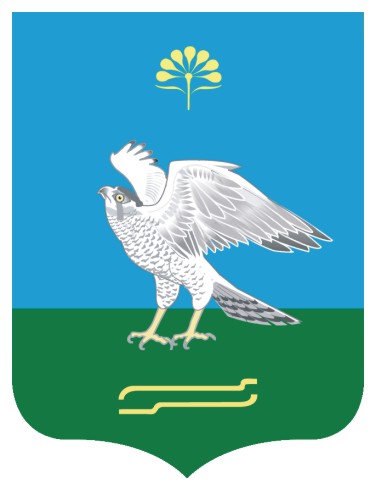 Администрация сельского поселения Ильчигуловский сельсовет муниципального района Миякинский район Республика Башкортостан